FORMULARZ  ZGŁOSZENIOWYudziału w konferencjiUmowa Partnerstwa – programowanie perspektywy finansowej 2014-2020Data: 04.09.2013r. Miejsce: Hotel Mercure, Plac Dominikański  1, WrocławZGŁOSZENIEImię: …………………………………………………………………………………………………………………………………………..Nazwisko: …………………………………………………………………………………………………………………………………..Instytucja/podmiot: ……………………………………………………………………………………………………………………Telefon kontaktowy: ………………………………………………………………………………………………………………….Wypełniony formularz prosimy odesłać do dnia  26.08.2013 r. na adres pife@dolnyslask.pl lub na numer faxu 71-776 96 77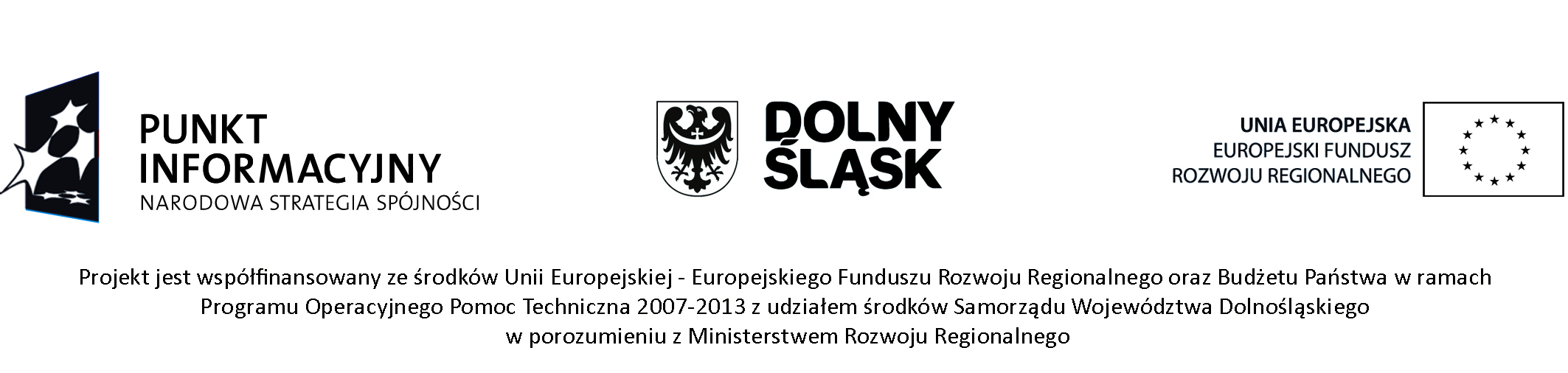 